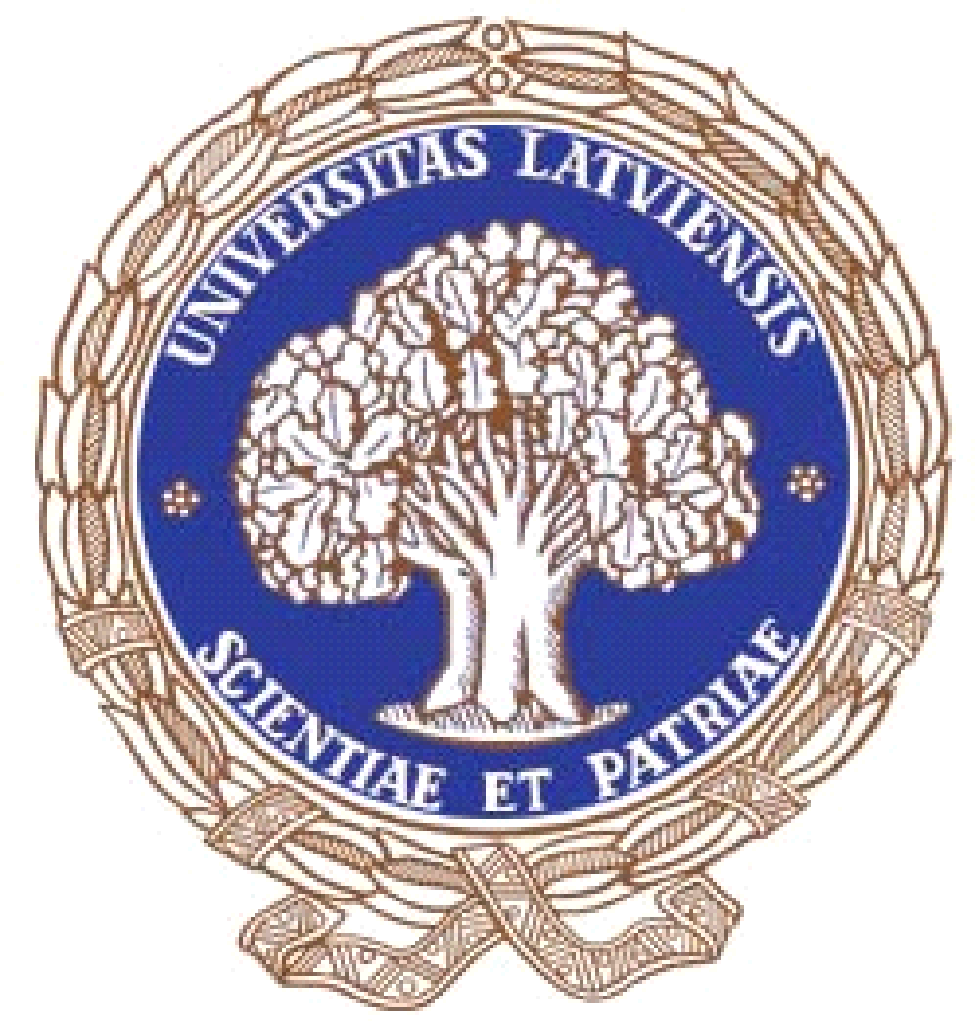 APSTIPRINĀTSar Latvijas UniversitātesAkadēmiskā centra attīstības programmas iepirkumu komisijas2018. gada 28. marta lēmumu(Protokols Nr. 1)Latvijas Universitātesatklāta konkursa“Mēbeļu un aprīkojuma piegāde un uzstādīšana” N    O    L    I    K    U    M    SIepirkuma identifikācijas numurs: LU 2018/24_ERAFRīga, 2018I. VISPĀRĪGA INFORMĀCIJAIepirkuma identifikācijas numurs.: LU 2018/24_ERAF. Iepirkuma procedūras veids: atklāts konkurss saskaņā ar Publisko iepirkumu likumu (turpmāk tekstā – PIL), Ministru kabineta 2017. gada 28. februāra noteikumiem Nr. 107 “Iepirkuma procedūru un metu konkursu norises kārtība” (turpmāk tekstā – MK noteikumi Nr. 107) un citos publisko iepirkumu regulējošajos normatīvajos aktos noteiktajam (turpmāk tekstā – Iepirkums).Ziņas par pasūtītāju, un kontaktpersona:Pasūtītājs: Latvijas Universitāte (turpmāk tekstā – LU vai Pasūtītājs)Pasūtītāja rekvizīti: Reģ.Nr. Izglītības un zinātnes ministrijas (IZM) reģistrā: 3341000218PVN maksātāja Reģ. Nr.: LV90000076669Adrese: Jelgavas ielā 1, 718.kab., Rīga, LV-1004Tīmekļvietne: www.lu.lvDarba laiks: Darba dienās no plkst. 8.30 līdz plkst.17.00Pārtraukums no 12.00 līdz 12.30Pasūtītāja kontaktpersona Iepirkumā: Eduards Duhanovskis, Iepirkumu nodaļas vadītāja vietnieks, tālruņa Nr. 26293413, e-pasts: acap-iepirkumi@lu.lv. Kontaktpersona Iepirkuma norises laikā sniedz tikai organizatorisku informāciju.Komisija: Iepirkumu veic ar 2017. gada 30. oktobra LU rektora rīkojumu Nr.1/333 “Par LU Akadēmiskā centra attīstības programmas iepirkumu komisijas sastāvu” izveidota LU Akadēmiskā centra attīstības programmas iepirkumu komisija (turpmāk tekstā – Komisija).II. INFORMĀCIJA PAR IEPIRKUMA PRIEKŠMETUIepirkuma priekšmets: mēbeļu un aprīkojuma piegāde un uzstādīšana saskaņā ar tehnisko specifikāciju.CPV kods: 39100000-3 – Mēbeles79934000-0 – Mēbeļu projektēšanas pakalpojumi45421153-1 – Iebūvēto mēbeļu uzstādīšana39180000-7 – Laboratorijas mēbeles39155000-3 – Bibliotēku mēbeles39153000-9 – Konferenču telpu mēbeles39150000-8 – Dažādas mēbeles un iekārtas39141000-2 – Virtuves mēbeles un iekārtas39130000-2 – Biroju mēbelesPretendents piedāvājumu iesniedz par visu iepirkuma priekšmeta apjomu (pretendentam jāpiedāvā visas tehniskajā specifikācijā iekļautās preces). Pretendents nedrīkst iesniegt piedāvājuma variantus. Pretendentu piedāvājumi, kuri būs nepilnīgi vai kuros būs iesniegti piedāvājuma varianti, tiks noraidīti.Paredzamā līgumcena: 1 549 587 EUR (viens miljons pieci simti četrdesmit deviņi tūkstoši pieci simti astoņdesmit septiņi euro) bez pievienotās vērtības nodokļa.Finansējuma avots: Iepirkums tiek finansēts no Eiropas Reģionālās attīstības fonda projekta Nr.1.1.1.4/17/I/015 “Latvijas Universitātes pētniecības infrastruktūras modernizācija un resursu koncentrācija viedās specializācijas jomās”, projekta Nr.8.1.1.0/17/I/010 “Latvijas Universitātes STEM studiju virzienu infrastruktūras modernizācija un resursu koncentrācija” un Pasūtītāja budžeta līdzekļiem.Iepirkuma līguma izpildes vieta, termiņš un apjomsPreču piegādes un uzstādīšanas vieta: jaunbūvējamā LU Akadēmiskā centra Zinātņu māja, Jelgavas iela 1, Rīga. Preču piegādes termiņš (ieskaitot uzstādīšanu): 5 (pieci) mēneši no iepirkuma līguma abpusējas parakstīšanas dienas. Ja nolikuma 2.6.1. apakšpunktā norādītās ēkas būvdarbu izpildes termiņš tiek pagarināts, Preču piegādes un uzstādīšanas termiņš var tikt pagarināts proporcionāli būvdarbu izpildes termiņa pagarinājumam, par to noslēdzot atsevišķu vienošanos.Ja izraudzītā pretendenta piedāvājuma kopsumma pārsniedz paredzamo līgumcenu, Pasūtītājs pirms iepirkuma līguma noslēgšanas ir tiesīgs samazināt atsevišķu Preču vienību skaitu atkarībā no pasūtītāja vajadzībām un finanšu iespējām, prioritāri samazinot biroja mēbeļu (biroja galdu, krēslu, skapju) vienību skaitu. Šādā gadījumā līguma kopējā summa tiks noteikta atbilstoši samazinātajam Preču vienību skaitam, ņemot vērā izraudzītā pretendenta finanšu piedāvājumā norādītās Preču vienas vienības cenas. Informācijas iegūšana, apmaiņa un papildu informācijas sniegšanaIepirkuma dokumentācija ir pieejama:Elektronisko iepirkumu sistēmas (turpmāk tekstā – EIS) e-konkursu apakšsistēmā https://www.eis.gov.lv/EKEIS/Supplier šā Iepirkuma profilā (turpmāk tekstā – EIS Iepirkuma profils);Pasūtītāja tīmekļvietnē (turpmāk tekstā – Pircēja profils) https://www.lu.lv/uznemejiem/iepirkumi/atklatie-konkursi/.Ieinteresētajiem piegādātājiem ir tiesības prasīt papildu informāciju par Iepirkumu, tai skaitā, prasīt paskaidrojumus par Iepirkuma nolikumu, vienā no šādiem veidiem:EIS Iepirkuma profilā, ja piegādātājs ir reģistrēts EIS un EIS Iepirkuma profilā ir reģistrējies kā nolikuma saņēmējs;nosūtot informācijas pieprasījumus uz e-pasta adresi: acap-iepirkumi@lu.lv ar norādi: “Par atklāta konkursa “Mēbeļu un aprīkojuma piegāde un uzstādīšana” (Iepirkuma identifikācijas Nr. LU 2018/24_ERAF) nolikumu”;Ja ieinteresētais piegādātājs ir laikus pieprasījis papildu informāciju, Komisija to sniedz 5 (piecu) darba dienu laikā, bet ne vēlāk kā 6 (sešas) dienas pirms piedāvājumu iesniegšanas termiņa beigām. Par jautājuma saņemšanas dienu tiek uzskatīts saņemšanas datums darba laikā (no pirmdienas līdz piektdienai no plkst. 8:30 līdz 17:00). Ārpus LU noteiktā darba laika saņemtais informācijas pieprasījums tiek uzskatīts par saņemtu nākamajā darba dienā.Ja Komisija no ieinteresētā piegādātāja ir saņēmusi rakstisku jautājumu par Iepirkuma nolikumu, tā kopā ar uzdoto jautājumu (nenorādot tā iesniedzēju) publicē atbildi nolikuma 2.7.1. apakšpunktā norādītajās tīmekļvietnēs un vienlaikus nosūta attiecīgajam piegādātājam.Tiek uzskatīts, ka ieinteresētais piegādātājs ir saņēmis nolikumu, informāciju par izmaiņām nolikumā un papildu informāciju ar brīdi, kad tā ir publicēta nolikuma 2.7.1. apakšpunktā norādītajās tīmekļvietnēs.Piedāvājumu iesniegšanas un atvēršanas vieta, datums, laiks un kārtībaPretendenti piedāvājumus iesniedz ne vēlāk kā līdz 2018. gada 7. maijam plkst. 16:00, iesniedzot Elektronisko iepirkumu sistēmas e-konkursu apakšsistēmā. Ārpus EIS Iepirkuma profila un/vai pēc noteiktā termiņa iesniegtie piedāvājumi tiks atzīti par neatbilstošiem nolikuma prasībām. Ārpus EIS Iepirkuma profila iesniegtie piedāvājumi neatvērti tiks nosūtīti atpakaļ iesniedzējam.Piedāvājumu atvēršanas sanāksme notiek 2018. gada 7. maijā plkst. 16:00 LU Akadēmiskā centra Dabas mājā Jelgavas ielā 1, Rīgā, 717. kabinetā. Piedāvājumu atvēršana ir atklāta. PIL 68. panta septītajā daļā minētajā gadījumā Komisija rīkojas saskaņā ar MK noteikumu Nr.107 14. punktu.Iesniegto piedāvājumu atvēršanas procesam var sekot līdzi tiešsaistes režīmā EIS Iepirkuma profilā.Piedāvājuma nodrošinājumsPiedāvājuma nodrošinājums tiek noteikts 10 000 EUR (desmit tūkstoši euro) apmērā. Piedāvājuma nodrošinājums ir spēkā vismaz 90 (deviņdesmit) dienas, skaitot no piedāvājumu atvēršanas dienas.Piedāvājuma nodrošinājums ir neatsaucama komercbankas izsniegta beznosacījuma garantija vai apdrošināšanas polise, kas paredz Pasūtītājam tiesības pēc tā pirmā pieprasījuma saņemt piedāvājuma nodrošinājumā norādīto summu.Piedāvājuma nodrošinājums ir spēkā līdz īsākajam no šādiem termiņiem:līdz iepirkuma procedūras dokumentos noteiktajam piedāvājuma nodrošinājuma spēkā esamības minimālajam termiņam;līdz iepirkuma līguma noslēgšanai.Nodrošinājuma devējs izmaksā pasūtītājam piedāvājuma nodrošinājumu, ja:Pretendents atsauc savu piedāvājumu, kamēr ir spēkā piedāvājuma nodrošinājums;Pretendents, kura piedāvājums izraudzīts saskaņā ar piedāvājuma izvērtēšanas kritērijiem, neparaksta iepirkuma līgumu pasūtītāja noteiktajā termiņā.Pretendents 5 (piecu) darba dienu laikā pēc piedāvājumu atvēršanas dienas nogādā Pasūtītājam nolikuma 1.3.1. apakšpunktā norādītajā adresē nolikuma 2.9.2. apakšpunktā minētā piedāvājuma nodrošinājuma dokumenta oriģinālu, ja piedāvājuma nodrošinājums nav pievienots piedāvājumam ar drošu elektronisko parakstu parakstīta dokumenta veidā.III. PIEDĀVĀJUMA NOFORMĒŠANAS UN IESNIEGŠANAS PRASĪBASPretendenti sagatavo un iesniedz piedāvājumu saskaņā ar nolikumā izvirzītajām prasībām.Pretendents iesniedz vienu piedāvājuma variantu par visu iepirkuma priekšmeta apjomu.Pretendents sedz visas izmaksas, kas saistītas ar tā piedāvājuma Iepirkumam sagatavošanu un iesniegšanu Pasūtītājam.Piedāvājums jāiesniedz elektroniski EIS Iepirkuma profilā, ievērojot šādas Pretendenta izvēles iespējas:izmantojot EIS e-konkursu apakšsistēmas piedāvātos rīkus, aizpildot EIS Iepirkuma profilā ievietotās formas;elektroniski aizpildāmos dokumentus elektroniski sagatavojot ārpus EIS un pievienojot atbilstošajām prasībām (šādā gadījumā Pretendents ir atbildīgs par aizpildāmo formu atbilstību dokumentācijas prasībām un formu paraugiem);elektroniski sagatavoto piedāvājumu šifrējot ārpus EIS e-konkursu apakšsistēmas ar trešās personas piedāvātiem datu aizsardzības rīkiem un aizsargājot ar elektronisku atslēgu un paroli (šādā gadījumā Pretendents ir atbildīgs par aizpildāmo formu atbilstību dokumentācijas prasībām un formu paraugiem, kā arī dokumenta atvēršanas un nolasīšanas iespējām).Piedāvājums sastāv no šādiem atsevišķiem elektroniski sagatavotiem, parakstītiem un atbilstošajā EIS Iepirkuma profila sadaļā ievietotiem dokumentiem:Pretendenta pieteikums (nolikuma 2. pielikumā norādītajā formā);Pretendenta pieredzes apraksts (nolikuma 3. pielikumā norādītajā formā) un Pretendenta atlases dokumenti;Finanšu piedāvājums (nolikuma 4. pielikumā norādītajā formā);Tehniskais piedāvājums (nolikuma 5. pielikumā norādītajā formā);Sagatavojot piedāvājumu, pretendents ievēro, ka:piedāvājuma dokumenti ir jāsagatavo atsevišķos elektroniskos dokumentos ar standarta biroja programmatūras rīkiem nolasāmā formātā (piemēram, Microsoft Office 2010 (vai jaunākas programmatūras versijas) formātā vai pdf formātā);Pretendents piedāvājuma dokumentus paraksta ar drošu elektronisko parakstu un laika zīmogu vai ar EIS piedāvāto elektronisko parakstu;piedāvājums jāsagatavo tā, lai nekādā veidā netiktu apdraudēta Elektronisko iepirkumu sistēmas e-konkursu apakšsistēmas darbība un nebūtu ierobežota piekļuve piedāvājumā ietvertajai informācijai, tostarp piedāvājums nedrīkst saturēt datorvīrusus un citas kaitīgas programmatūras vai to ģeneratorus, vai, ja piedāvājums ir šifrēts, Pretendentam noteiktajā laikā (ne vēlāk kā 15 minūšu laikā pēc piedāvājumu atvēršanas uzsākšanas) jāiesniedz derīga elektroniska atslēga un parole šifrētā dokumenta atvēršanai. Ja piedāvājums saturēs kādu no šajā punktā minētajiem riskiem, tas netiks izskatīts.Pretendents piedāvājuma noformēšanā ievēro Elektronisko dokumentu  likumā un Ministru kabineta 2005. gada 28. jūnija noteikumos Nr. 473 “Elektronisko dokumentu izstrādāšanas, noformēšanas, glabāšanas un aprites kārtība valsts un pašvaldību iestādēs un kārtība, kādā notiek elektronisko dokumentu aprite starp valsts un pašvaldību iestādēm vai starp šīm iestādēm un fiziskajām un juridiskajām personām” noteiktās prasības attiecībā uz elektronisko dokumentu, kā arī drukātas formas dokumentu elektronisko kopiju noformēšanu un to juridisko spēku. Pretendents ir tiesīgs apliecināt visus  piedāvājumā  esošos atvasinātos dokumentus un tulkojumus, iesniedzot vienu kopēju apliecinājumu, kas attiecas uz visiem atvasinātajiem dokumentiem un tulkojumiem.Piedāvājuma dokumenti jāsagatavo latviešu valodā, izņemot piedāvājumam papildus pievienotos informatīvos materiālus (piemēram, ražotāja katalogus, bukletus), kas var tikt iesniegti arī svešvalodā). Ārvalstu publisko reģistru izsniegtie apliecinājumu dokumenti var tikt iesniegti svešvalodā ar pievienotu Pretendenta apliecinātu tulkojumu latviešu valodā. Par dokumentu tulkojuma atbilstību oriģinālam atbild Pretendents.Informāciju, kas ir komercnoslēpums atbilstoši Komerclikuma 19. pantam vai kas uzskatāma par konfidenciālu informāciju, Pretendents konkrēti norāda tikai uz tām piedāvājuma lapām (daļām), kuras satur šāda rakstura informāciju, ar atzīmi “Komercnoslēpums”. Komercnoslēpums vai konfidenciāla informācija nevar būt informācija, kas saskaņā ar normatīvajiem aktiem ir vispārpieejama, tai skaitā nolikumā iekļautā informācija, kā arī piedāvātā cena.Piedāvājuma dokumentiem jābūt skaidri salasāmiem, bez labojumiem, lai izvairītos no jebkādām šaubām un pārpratumiem, kas attiecas uz vārdiem un skaitļiem, un bez iestarpinājumiem, izdzēsumiem vai matemātiskām kļūdām.Visai Pretendenta piedāvājumā sniegtai informācijai ir jābūt patiesai. Ja Komisijai rodas šaubas par Pretendenta piedāvājumā sniegto informācijas patiesību vai dokumenta kopijas autentiskumu, tai ir tiesības pieprasīt, lai, Pretendents apstiprina informācijas patiesību un/vai uzrāda apstiprinoša dokumenta oriģinālu vai iesniedz normatīvajos aktos noteiktajā kārtībā apliecinātu dokumenta kopiju. Šajā punktā minētie dokumenti ir jāiesniedz Komisijas norādītajā termiņā.Piedāvājums elektroniski jāparaksta Pretendenta pārstāvēttiesīgajam vai pilnvarotajam pārstāvim, pievienojot  vai citu pārstāvības tiesības apliecinošu dokumentu Pretendenta atlases dokumentu daļā. Pilnvarā precīzi jānorāda pilnvarotajam pārstāvim piešķirto tiesību un saistību apjoms.Ja piedāvājumu iesniedz piegādātāju apvienība jebkurā to kombinācijā, piedāvājumā norāda tās pilnvaroto pārstāvi ar tiesībām elektroniski parakstīt visus ar šo iepirkuma procedūru saistītos dokumentus. Pilnvarojums pārstāvēt piegādātāju apvienību ir jāparaksta katras piegādātāju apvienībā iekļautās personas pārstāvēttiesīgajam vai pilnvarotajam pārstāvim.Pirms nolikuma 2.8.1. apakšpunktā noteiktā piedāvājuma iesniegšanas termiņa beigām Pretendents ir tiesīgs grozīt vai atsaukt iesniegto piedāvājumu, izmantojot attiecīgos EIS pieejamos rīkus.Pēc nolikuma 2.8.1. apakšpunktā noteiktā piedāvājuma iesniegšanas termiņa beigām Pretendents:nav tiesīgs grozīt iesniegto piedāvājumu;ir tiesīgs atsaukt iesniegto piedāvājumu, rakstveidā par to informējot Pasūtītāju. Šajā gadījumā piedāvājuma atsaukšana izbeidz turpmāku Pretendenta līdzdalību šajā Iepirkumā.IV. PRETENDENTU ATLASES DOKUMENTI UN KVALIFIKĀCIJAS PRASĪBASPiegādātāji, kas apvienojušies piegādātāju apvienībā un iesnieguši kopīgu piedāvājumu, visi kopā ir uzskatāmi par vienu pretendentu, tādējādi nolikumā noteiktās kvalifikācijas prasības ir izpildāmas visiem piegādātāju apvienības dalībniekiem kopā, izņemot nolikuma 4.1. un 4.2. punktu, kas ir izpildāms katram piegādātāju apvienības dalībniekam atsevišķi. Gadījumā, ja pretendents ir piegādātāju apvienība, tad iesniedzot piedāvājumu, piegādātāju apvienība iesniedz arī dalībnieku parakstītu dokumentu (apliecinājumu vai vienošanos), kas apliecina katra piegādātāju apvienības dalībnieka uzņemtās konkrētās saistības attiecībā uz Iepirkuma realizāciju un piedalīšanos Iepirkuma līguma izpildē un atbildības sadalījumu.Ja pretendents ir piegādātāju apvienība, tad piegādātāju apvienība iesniedz apliecinājumu, ka gadījumā, ja piegādātāju apvienība tiks noteikta par uzvarētāju Iepirkumā, 10 (desmit) darba dienu laikā piegādātāju apvienība normatīvajos aktos noteiktā kārtībā reģistrēs pilnsabiedrību vai komandītsabiedrību ar pilnu atbildību katram no biedriem vai normatīvajos aktos noteiktā kārtībā noslēgs sabiedrības līgumu. Pirms Iepirkuma līguma noslēgšanas personu apvienībai jānodibina pilnsabiedrība vai komandītsabiedrība, par to rakstiski informējot Pasūtītāju, vai jānoslēdz sabiedrības līgums Civillikuma 2241.-2280.panta noteiktajā kārtībā un viens tā eksemplārs (oriģināls vai kopija, ja tiek uzrādīts oriģināls) jāiesniedz Pasūtītājam.Ja tas ir nepieciešams Iepirkuma līguma izpildei, pretendents ir tiesīgs balstīties uz citu personu iespējām, lai apliecinātu, savu atbilstību kvalifikācijas prasībām. Ja pretendents balstās uz citas personas iespējām, lai apliecinātu savu atbilstību šajā nolikumā noteiktajām kvalifikācijas prasībām, pretendentam ir pienākums pierādīt Pasūtītājam, ka viņa rīcībā būs nepieciešamie resursi, iesniedzot šīs personas un pretendenta parakstītu apliecinājumu vai vienošanos par sadarbību un/vai resursu nodošanu pretendenta rīcībā Iepirkuma līguma izpildei.Eiropas vienotais iepirkuma procedūras dokuments (nav obligāts pretendentu atlases dokuments):Pasūtītājs pieņem Eiropas vienoto iepirkuma procedūras dokumentu kā sākotnējo pierādījumu atbilstībai Paziņojumā par līgumu vai Iepirkuma dokumentos noteiktajām pretendentu atlases prasībām.  Ja pretendents izvēlējies iesniegt Eiropas vienoto iepirkuma procedūras dokumentu, lai apliecinātu, kas tas atbilst šajā nolikumā izvirzītajām pretendentu atlases prasībām, tas iesniedz šo dokumentu, kas ir pieejams aizpildīšanai .doc  formātā   IUB tīmekļa vietnē http://www.iub.gov.lv/sites/default/files/upload/1_LV_annexe_acte_autonome_part1_v4.doc vai Eiropas Komisijas mājaslapā tiešsaistes režīmā: https://ec.europa.eu/growth/tools-databases/espd/filter?lang=lv. Piegādātāju apvienība iesniedz atsevišķu Eiropas vienoto iepirkuma procedūras dokumentu par katru tās dalībnieku.Piegādātājs var Pasūtītājam iesniegt Eiropas vienoto iepirkuma procedūras dokumentu, kas ir bijis iesniegts citā iepirkuma procedūrā, ja apliecina, ka tajā iekļautā informācija ir pareiza.Pasūtītājam jebkurā iepirkuma stadijā ir tiesības prasīt, lai pretendents iesniedz visus vai daļu no dokumentiem, kas apliecina atbilstību Paziņojumā par līgumu vai Iepirkuma dokumentos noteiktajām pretendentu atlases prasībām. Ja pretendents piegādātājs izvēlējies iesniegt Eiropas vienoto iepirkuma procedūras dokumentu, lai apliecinātu, ka tas atbilst Paziņojumā par līgumu vai Iepirkuma dokumentos noteiktajām pretendentu atlases prasībām, tas iesniedz šo dokumentu arī par katru personu, uz kuras iespējām tas balstās, lai apliecinātu, ka tā kvalifikācija atbilst Paziņojumā par līgumu vai Iepirkuma dokumentos noteiktajām prasībām.Pretendenti, kuri neatbildīs nolikuma IV sadaļā norādītajām prasībām, tiks noraidīti, un to iesniegtie piedāvājumi tālāk netiks vērtēti.Pasūtītājs nepieprasa tādus dokumentus un informāciju, kas ir tā rīcībā vai ir pieejama publiskajās datubāzēs. Izziņas un citus dokumentus, kurus PIL noteiktajos gadījumos izsniedz Latvijas  kompetentās institūcijas, Pasūtītājs pieņem un atzīst, ja tie izdoti ne agrāk kā 1 (vienu) mēnesi pirms iesniegšanas dienas, bet ārvalstu kompetento institūciju izsniegtās izziņas un citus dokumentus Pasūtītājs pieņem un atzīst, ja tie izdoti ne agrāk kā 6 (sešus) mēnešus pirms iesniegšanas dienas, ja izziņas vai dokumenta izdevējs nav norādījis īsāku tā derīguma termiņu.V. PRASĪBAS TEHNISKAJAM PIEDĀVĀJUMAMTehniskajam piedāvājumam jābūt sagatavotam saskaņā ar tehniskās specifikācijas (nolikuma 1. pielikums) prasībām nolikuma 5. pielikumā norādītajā formā un tādā apjomā, lai pasūtītājs varētu izvērtēt piedāvājuma atbilstību visām nolikumā un tehniskajā specifikācijā noteiktajām prasībām.Tehniskajā piedāvājumā jābūt iekļautam detalizētam produktu aprakstam, kurā ietverta vismaz šāda informācija:produkta ražotājs un modelis (ja tiek piegādātas gatavas mēbeles – pievienojot attiecīgu tehnisko dokumentāciju latviešu, krievu vai angļu valodā vai norādot interneta vietnes adresi, ja šī dokumentācija ir publiski pieejama);produkta un tās sastāvdaļu materiāls un biezums, norādot katra materiāla ražotāju;produkta un tā sastāvdaļu izmēri;produkta vai un tā sastāvdaļu toņi (norādot attiecīgā toņu kataloga kodu);izmantojamā furnitūra (eņģes, slēdzenes, rokturi, vadotnes u.t.t.), norādot furnitūras ražotāju;atbilstība pasūtītāja noteiktajām funkcionālo īpašību prasībām (ja tādas ir noteiktas);atbilstība pasūtītāja noteiktajām nodilumizturības, uguns noturības un drošības prasībām (ja tādas ir noteiktas, pievienojot attiecīgās testēšanas laboratorijas izdota atbilstoša sertifikāta kopiju);atbilstība pasūtītāja noteiktajām ergonomiskajām prasībām (ja tādas ir noteiktas) – mēbeles vai tās elementu izregulēšanas vai (augstuma vai slīpuma maiņas) iespējas un to amplitūda;garantijas termiņš (ne mazāks kā 24 mēneši un ne lielāks kā 60 mēneši).Tehniskajā specifikācijā norādītajiem konkrētas izcelsmes materiāliem,  izstrādājumiem vai standartiem var tikt piedāvāti ekvivalenti, ja tiek nodrošināta visu tehniskajā specifikācijā iekļauto prasību izpilde. Šādā gadījumā Pretendents piedāvājumā iekļauj informāciju, kas apliecina, ka piedāvātais ekvivalents ir atbilstošs Pasūtītāja noteiktajiem  raksturlielumiem pēc izmantotā materiāla, apdares materiāla, dizaina un fizikālajām īpašībām (krāsa, struktūra, nodilumizturība, ārējais izskats u.t.t.), nepieciešamības gadījumā pievienojot ekvivalentā produkta vai tā sastāvdaļas ražotāja katalogu vai norādi uz interneta vietni, kur tas publiski pieejams. Komisija vērtēs ekvivalentā piedāvājuma atbilstību tehniskās specifikācijas prasībām un Pasūtītāja vajadzībām, tas ir, kvalitātei, funkcionalitātei un vizuālajam izskatam.Tehniskajā specifikācijā iekļautajiem attēliem ir ilustratīva nozīme. Tie paredzēti produkta konstruktīvo, dizaina un estētiski vizuālo kvalitāšu attēlošanai.VI. PRETENDENTU  IZSLĒGŠANAS NOTEIKUMIPasūtītājs neizskata pretendenta piedāvājumu un izslēdz pretendentu no turpmākās dalības Iepirkumā PIL 42. panta pirmajā daļā noteiktajos gadījumos, ja pretendents atbilst PIL 42. panta pirmajā daļā noteiktajiem izslēgšanas nosacījumiem. Pasūtītājs ir tiesīgs izslēgt pretendentu no turpmākas dalības Iepirkumā šādos gadījumos: pretendents kā līgumslēdzēja puse vai līgumslēdzējas puses dalībnieks vai biedrs, ja līgumslēdzēja puse ir bijusi piegādātāju apvienība vai personālsabiedrība), tā dalībnieks vai biedrs (ja pretendents ir piegādātāju apvienība vai personālsabiedrība) nav pildījis ar Pasūtītāju noslēgtu iepirkuma līgumu, vispārīgo vienošanos vai koncesijas līgumu un tādēļ Pasūtītājs vai publiskais partneris ir izmantojis iepirkuma līgumā, vispārīgās vienošanās noteikumos vai koncesijas līgumā paredzētās tiesības vienpusēji atkāpties no iepirkuma līguma, vispārīgās vienošanās vai koncesijas līguma.Pasūtītājs pārbaudi par pretendentu izslēgšanas nosacījumu esamību veic kārtībā, kāda ir noteikta PIL 42. pantā, ņemot vērā PIL 42. panta trešajā, ceturtajā, piektajā un septītajā  daļā noteikto. VII. UZTICAMĪBAS NODROŠINĀŠANAI IESNIEGTO PIERĀDĪJUMU VĒRTĒŠANAAtbilstoši PIL 43. panta otrajā daļā noteiktajam, ja pretendents vai personālsabiedrības biedrs, ja pretendents ir personālsabiedrība, atbilst PIL 42. panta pirmās daļas 1., 3., 4., 5., 6. vai 7. punktā minētajam izslēgšanas gadījumam, pretendents norāda to piedāvājumā un, ja tiek atzīts par tādu, kuram būtu piešķiramas Iepirkuma līguma slēgšanas tiesības, iesniedz skaidrojumu un pierādījumus par nodarītā kaitējuma atlīdzināšanu vai noslēgtu vienošanos par nodarītā kaitējuma atlīdzināšanu, sadarbošanos ar izmeklēšanas iestādēm un veiktajiem tehniskajiem, organizatoriskajiem vai personālvadības pasākumiem, lai pierādītu savu uzticamību un novērstu tādu pašu un līdzīgu gadījumu atkārtošanos nākotnē.Atbilstoši PIL 43. panta trešajā daļā noteiktajam, ja pretendents neiesniedz skaidrojumu un pierādījumus, Komisija izslēdz attiecīgo pretendentu no dalības Iepirkuma kā atbilstošu PIL 42. panta pirmās daļas 1., 3., 4., 5., 6. vai 7. punktā minētajam izslēgšanas gadījumam.Atbilstoši PIL 43. panta ceturtajā daļā noteiktajam, Komisija izvērtē pretendenta vai personālsabiedrības biedra, ja pretendents ir personālsabiedrība, veiktos pasākumus un to pierādījumus, ņemot vērā noziedzīga nodarījuma vai pārkāpuma smagumu un konkrētos apstākļus. Komisija var prasīt attiecīgā noziedzīgā nodarījuma vai pārkāpuma jomā kompetentām institūcijām atzinumus par pretendenta veikto pasākumu pietiekamību uzticamības atjaunošanai un tādu pašu un līdzīgu gadījumu novēršanai nākotnē.Atbilstoši PIL 43. panta piektajā daļā noteiktajam, ja Komisija veiktos pasākumus uzskata par pietiekamiem uzticamības atjaunošanai un līdzīgu gadījumu novēršanai nākotnē, tā pieņem lēmumu neizslēgt attiecīgo pretendentu no dalības Iepirkumā. Ja veiktie pasākumi ir nepietiekami, Komisija pieņem lēmumu izslēgt pretendentu no tālākas dalības Iepirkumā.VIII. PIEDĀVĀJUMU VĒRTĒŠANAPiedāvājumu noformējuma pārbaudi, Pretendentu atlasi, tehnisko un finanšu piedāvājumu atbilstības pārbaudi un piedāvājuma izvēli saskaņā ar piedāvājuma izvērtēšanas kritērijiem Komisija veic slēgtā sēdē.Komisija pretendentu piedāvājumu izvērtēšanu veic 5 (piecos) posmos. Nepieciešamības gadījumā atkarībā no iesniegtajiem piedāvājumiem lietderības apsvērumu dēļ un procesuālās ekonomijas nolūkā Komisija ir tiesīga mainīt posmu secību. 1. posms – Piedāvājumu noformējuma pārbaude: Komisija, uzsākot piedāvājumu vērtēšanu, pārbauda piedāvājuma atbilstību noformējuma prasībām. 2. posms – Pretendentu kvalifikācijas pārbaude: Komisija veic pretendentu kvalifikācijas pārbaudi, kuras laikā Komisija pārbauda pretendentu atbilstību nolikuma IV sadaļā noteiktajām kvalifikācijas prasībām. Komisija ir tiesīga pretendentu kvalifikācijas atbilstības pārbaudi veikt tikai tam pretendentam, kuram būtu piešķiramas Iepirkuma līguma slēgšanas tiesības.3. posms – Tehnisko piedāvājumu atbilstības pārbaude: Komisija izvērtē pretendenta tehnisko piedāvājumu atbilstību tehniskajā specifikācijā (nolikuma 1. pielikums) noteiktajām prasībām un iesniegtajiem dokumentiem. Piedāvājumu vērtēšanas gaitā Komisija ir tiesīga pieprasīt, lai tiek izskaidrota pretendenta tehniskajā piedāvājumā iekļautā informācija, kā arī iesniegti piedāvāto preču materiālu paraugi, ja tie nepieciešami preču atbilstības novērtēšanai un pretendents ar tam pieejamiem dokumentiem nevar Komisijai pierādīt preču atbilstību. 4. posms – Finanšu piedāvājumu atbilstības pārbaude: Komisija izvērtē pretendentu iesniegto finanšu piedāvājumu atbilstību nolikuma 4. pielikumā noteiktajām prasībām finanšu piedāvājuma sagatavošanā. Komisija piedāvājumu vērtēšanas laikā pārbauda, vai finanšu piedāvājumā nav aritmētisku kļūdu. Ja Komisija konstatē šādas kļūdas, tā šīs kļūdas izlabo. Par kļūdu labojumu un laboto piedāvājuma summu Komisija paziņo pretendentam, kura pieļautās kļūdas labotas. Vērtējot pretendenta iesniegto finanšu piedāvājumu, Komisija ņem vērā labojumus. Ja Komisijai pretendenta piedāvājums šķitīs nepamatoti lēts, tā pieprasīs pretendentam sniegt skaidrojumu par piedāvāto cenu vai izmaksām, ievērojot PIL 53. pantā noteikto.5. posms – Piedāvājuma izvēle:Komisija pretendentu iesniegtos piedāvājumus Iepirkumā vērtē atbilstoši šādiem piedāvājuma izvērtēšanas kritērijiem:Punktu aprēķina metodika kritērijā Nr.1:Iegūtais rezultāts tiek noapaļots līdz skaitļa simtdaļai.Punktu aprēķina metodika kritērijā Nr.2:Ja pretendents, kuram Iepirkumā būtu piešķiramas Iepirkuma līguma slēgšanas tiesības, ir iesniedzis Eiropas vienoto iepirkuma procedūras dokumentu kā sākotnējo pierādījumu atbilstībai pretendentu atlases (kvalifikācijas) prasībām, kas noteiktas nolikumā, Komisija pirms lēmuma pieņemšanas par Iepirkuma līguma slēgšanas tiesību piešķiršanu pieprasa pretendentam iesniegt dokumentus, kas apliecina pretendenta atbilstību pretendenta atlases (kvalifikācijas) prasībāmKomisija, pirms lēmuma pieņemšanas par Iepirkuma līguma slēgšanas tiesību piešķiršanu, lai pārliecinātos par pretendentu, kuram būtu piešķiramas Iepirkuma līguma slēgšanas tiesības, ka uz viņu neattiecas nolikuma VI sadaļā norādītie pretendentu izslēgšanas noteikumi, veic pārbaudi par pretendentu atbilstoši PIL 42. pantā noteiktajai kārtībaiPēc pretendentu iesniegto piedāvājumu izvērtēšanas Komisija pieņem lēmumu par Iepirkuma līguma slēgšanas tiesību piešķiršanu;Ja Pasūtītājs, pirms pieņem lēmumu par Iepirkuma līguma slēgšanas tiesību piešķiršanu,  konstatē, ka vismaz divu piedāvājumu novērtējums atbilstoši piedāvājuma izvērtēšanas kritērijiem ir vienāds, tā izvēlas piedāvājumu, kurš ir ieguvis augstāku punktu skaitu kritērijā Nr.1.  Ja iegūto punktu skaits minētajā kritērijā ir vienāds, Komisija izvēlas piedāvājumu, kuru iesniedzis pretendents, kas ir nacionāla līmeņa darba devēju organizācijas biedrs un ir noslēdzis koplīgumu ar arodbiedrību, kas ir nacionāla līmeņa arodbiedrības biedre (ja piedāvājumu iesniegusi personālsabiedrība vai personu apvienība, koplīgumam jābūt noslēgtam ar katru personālsabiedrības biedru un katru personu apvienības dalībnieku). Ja neviens no pretendentiem nav nacionāla līmeņa darba devēju organizācijas biedrs un nav noslēdzis koplīgumu ar arodbiedrību, kas ir nacionāla līmeņa arodbiedrības biedre vai arī tādi ir abi pretendenti, tad Iepirkuma uzvarētājs tiks noteikts veicot izlozi pretendentu klātbūtnē.Pretendents no tālākās dalības Iepirkumā tiek izslēgts un tā piedāvājums tālāk netiek vērtēts, ja Komisija jebkurā piedāvājumu vērtēšanas posmā konstatē kādu no šādiem gadījumiem: piedāvājumu izvērtēšanas laikā Pretendents savu piedāvājumu atsauc vai groza;Pretendents ir iesniedzis nepatiesu informāciju vai vispār nav iesniedzis pieprasīto informāciju, tajā skaitā nav sniedzis Komisijas pieprasīto precizējošo informāciju Komisijas noteiktajā termiņā;piedāvājums neatbilst kādai atklāta konkursa nolikumā noteiktajai prasībai;piedāvājums tiek atzīts par nepamatoti lētu.Pasūtītāja pieņemto lēmumu paziņo visiem pretendentiem atbilstoši PIL 37. pantā noteiktajam.IX. IEPIRKUMA LĪGUMSIepirkuma līguma projekts ir iekļauts nolikumā (nolikuma 6. pielikums). Iesniedzot piedāvājumu, pretendents piekrīt visiem Iepirkuma līguma noteikumiem un apņemas tos pildīt.Pasūtītājs slēdz Iepirkuma līgumu ar Komisijas izraudzīto pretendentu, kurš atbilst PIL un nolikuma prasībām un iesniedzis piedāvājumu, kurš ir atzīts par saimnieciski visizdevīgāko piedāvājumu atbilstoši nolikumā noteiktajiem piedāvājumu izvērtēšanas  kritērijiem.Ja Pretendents, kuram Iepirkumā piešķirtas Iepirkuma līguma slēgšanas tiesības, atsakās slēgt Iepirkuma līgumu ar Pasūtītāju, Komisija lemj par iespēju Iepirkuma līguma slēgšanas tiesības piešķirt nākamajam pretendentam, ņemot vērā Noteikumu Nr. 107 23. un 24. punktu.Iepirkuma līgumu starp Pasūtītāju un Iepirkuma uzvarētāju noslēdz atbilstoši PIL 60. pantā noteiktajam.Pretendentam, ar kuru tiks noslēgts iepirkuma līgums, līguma izpildes laikā ir jānodrošina nolikuma 7. pielikumā norādītie saistību izpildes nodrošinājumi ar tajos obligāti iekļaujamajiem noteikumiem.X. CITI NOTEIKUMI Komisijas, piegādātāju un pretendentu tiesības un pienākumus regulē PIL, MK noteikumi Nr.107 un šis nolikums.Visi jautājumi, kas nav atrunāti šajā nolikumā, tiek risināti saskaņā ar PIL un MK noteikumu Nr.107 normām.Nolikumam ir pievienoti šādi pielikumi:1.pielikums – Tehniskā specifikācija;2.pielikums – Pretendenta pieteikuma forma;3.pielikums – Pretendenta pieredzes apraksta forma;4.pielikums – Finanšu piedāvājuma forma;5.pielikums – Tehniskā piedāvājuma forma;6.pielikums – Līguma projekts.7.pielikums – Saistību izpildes nodrošinājuma noteikumi.PunktsPrasībaDokuments, kas apliecina prasības izpildi4.1.Pretendents ir fiziska vai juridiskā persona, vai šādu personu apvienība jebkurā to kombinācijā, kas attiecīgi piedāvā piegādāt preci un atbilstoši nolikuma prasībām ir iesniegusi piedāvājumu, lai piedalītos Iepirkumā.Pretendenta iesniegts pieteikums dalībai Iepirkumā nolikuma 2. pielikumā norādītajā formā.4.2.Pretendents normatīvajos aktos noteiktajā kārtībā ir  reģistrēts Latvijas Republikas Uzņēmumu reģistra Komercreģistrā vai citā pretendenta saimnieciskai darbībai atbilstošā reģistrā, vai līdzvērtīgā reģistrā ārvalstīs, atbilstoši attiecīgās valsts normatīvo aktu prasībām.Pretendenta reģistrācijas faktu apliecinošs dokuments (atbilstoši Latvijas normatīvo aktu prasībām). Latvijas Republikā reģistrēta Pretendenta reģistrācijas faktu Komisija pārbauda Uzņēmumu reģistra vai Valsts ieņēmumu dienesta publiski pieejamajās datubāzēs. Šādā gadījumā reģistrācijas dokuments nav jāiesniedz.Ārvalstī reģistrētam pretendentam jāiesniedz kompetentas attiecīgās valsts institūcijas izsniegts dokuments (apliecināta kopija), kas apliecina pretendenta reģistrāciju atbilstoši tās valsts normatīvo aktu prasībām. Ja tādas nav (reģistrācijas valsts normatīvais regulējums neparedz reģistrācijas apliecības izdošanu), tad iesniedz informāciju par pretendenta reģistrācijas nr. un reģistrācijas laiku, kā arī norāda kompetento iestādi reģistrācijas valstī, kas nepieciešamības gadījumā var apliecināt reģistrācijas faktu.4.3.Pretendenta vidējais neto apgrozījums gadā iepriekšējo 3 (trīs) finanšu gadu periodā ir vismaz 1 000 000 EUR (viens miljons euro).Ja piedāvājumu iesniedz piegādātāju apvienība, apgrozījums tiek aprēķināts no visu piegādātāju apvienības dalībnieku kopējā katra atsevišķā gada neto apgrozījuma. Uzņēmumiem, kas dibināti vēlāk, nepieciešamo apgrozījumu rēķina par nostrādāto periodu.Pretendenta parakstīts apliecinājums (norādot apgrozījuma sadalījumu pa gadiem), kurā ietvertā informācija apliecina minētās prasības izpildi, un to apstiprinoši dokumenti (piemēram, peļņas un zaudējumu aprēķins).Ja piedāvājumu iesniedz piegādātāju apvienība, minētie dokumenti ir jāiesniedz par katru piegādātāju apvienības dalībnieku.4.4.Pretendenta likviditātes koeficients  uz 2017. gada 31. decembri ir vismaz 1 (viens).Ja piedāvājumu iesniedz piegādātāju apvienība, Pretendenta likviditātes koeficients tiek aprēķināts kā vidējais aritmētiskais visu piegādātāju apvienības dalībnieku likviditātes koeficients.Pretendenta parakstīts apliecinājums, kurā ietvertā informācija apliecina minētās prasības izpildi, un to apstiprinoši dokumenti (piemēram, bilance vai zvērināta revidenta apstiprināta operatīvā bilance).Ja piedāvājumu iesniedz piegādātāju apvienība, minētie dokumenti ir jāiesniedz par katru piegādātāju apvienības dalībnieku.4.5.Pretendentam iepriekšējo 4 (četru) gadu laikā (2014., 2015., 2016., 2017. gadā un 2018. gadā līdz piedāvājumu iesniegšanai) ir pieredze mēbeļu piegāžu realizēšanā, kuru ietvaros:Pretendenta pieredzes apraksts nolikuma 3. pielikumā norādītajā formā un katras pieredzes aprakstā norādītās piegādes saņēmēja paraksttiesīgās personas parakstīta atsauksme, kurā ietvertā informācija pilnībā apliecina attiecīgās prasības izpildi.4.5.1.ir pilnībā izpildīts vismaz 1 (viens) līgums par mēbeļu piegādi un uzstādīšanu ar kopējo līgumcenu vismaz 1 000 000 EUR (viens miljons euro) apmērā bez pievienotās vērtības nodokļa;Pretendenta pieredzes apraksts nolikuma 3. pielikumā norādītajā formā un katras pieredzes aprakstā norādītās piegādes saņēmēja paraksttiesīgās personas parakstīta atsauksme, kurā ietvertā informācija pilnībā apliecina attiecīgās prasības izpildi.4.5.2.ir veikta vismaz 1 (viena) gatavu biroja korpusmēbeļu (piemēram, dokumentu skapji un plaukti, garderobes skapji, vitrīnas u.c.) piegāde un uzstādīšana ar kopējo apjomu vismaz 800 (astoņi simti) mēbeļu vienības;Pretendenta pieredzes apraksts nolikuma 3. pielikumā norādītajā formā un katras pieredzes aprakstā norādītās piegādes saņēmēja paraksttiesīgās personas parakstīta atsauksme, kurā ietvertā informācija pilnībā apliecina attiecīgās prasības izpildi.4.5.3.ir veikta vismaz 1 (viena) gatavu biroja sēdmēbeļu (piemēram, biroja krēsli, apmeklētāju krēsli, mīkstās sēdmēbeles, taburetes u.c.) piegāde un uzstādīšana ar kopējo apjomu vismaz 1800 (viens tūkstotis astoņi simti) mēbeļu vienības;Pretendenta pieredzes apraksts nolikuma 3. pielikumā norādītajā formā un katras pieredzes aprakstā norādītās piegādes saņēmēja paraksttiesīgās personas parakstīta atsauksme, kurā ietvertā informācija pilnībā apliecina attiecīgās prasības izpildi.4.5.4.ir veikta vismaz 1 (viena) gatavu biroja galdu (piemēram, darba galdi, apspriežu galdi, žurnālu galdiņi u.c.) piegāde un uzstādīšana ar kopējo apjomu vismaz 600 (seši simti) mēbeļu vienības;Pretendenta pieredzes apraksts nolikuma 3. pielikumā norādītajā formā un katras pieredzes aprakstā norādītās piegādes saņēmēja paraksttiesīgās personas parakstīta atsauksme, kurā ietvertā informācija pilnībā apliecina attiecīgās prasības izpildi.4.5.5.ir veikta vismaz 1 (viena) stacionāro auditoriju krēslu piegāde un uzstādīšana ar kopējo apjomu vismaz 250 (divi simti piecdesmit) mēbeļu vienības;Pretendenta pieredzes apraksts nolikuma 3. pielikumā norādītajā formā un katras pieredzes aprakstā norādītās piegādes saņēmēja paraksttiesīgās personas parakstīta atsauksme, kurā ietvertā informācija pilnībā apliecina attiecīgās prasības izpildi.4.5.6.ir veikta vismaz 1 (viena) pēc pasūtītāja individuāla projekta izgatavotu un uzstādītu nestandarta mēbeļu (piemēram, letes, darba virsmas, darba kabīnes, ekspozīcijas stendi  u.c.) piegāde un uzstādīšana ar apjomu vismaz 20 (divdesmit) mēbeļu vienības un izmaksu apjomu vismaz 50 000 EUR (piecdesmit tūkstoši euro) bez pievienotās vērtības nodokļa.Pretendenta pieredzes apraksts nolikuma 3. pielikumā norādītajā formā un katras pieredzes aprakstā norādītās piegādes saņēmēja paraksttiesīgās personas parakstīta atsauksme, kurā ietvertā informācija pilnībā apliecina attiecīgās prasības izpildi.Nr.Kritērija nosaukumsMaksimālais punktu skaits1.Mēbeļu piegādes un uzstādīšanas kopējās izmaksas852.Mēbeļu garantijas termiņš15Kopā:Kopā:100S=85*( Czem / Cvērt), kur:S – kritērijā iegūtais punktu skaits;Czem – zemākā piedāvātā piegādes un uzstādīšanas izmaksu kopsumma (Finanšu piedāvājuma kopsumma);Cvērt – vērtējamā piedāvātā piegādes un uzstādīšanas izmaksu kopsumma (Finanšu piedāvājuma kopsumma).Garantijas termiņšPunktu skaits 60 mēneši1548-59 mēneši1236-47 mēneši925-35 mēneši624 mēneši0